FFUPacking unit: 1 pieceRange: D
Article number: 0152.0023Manufacturer: MAICO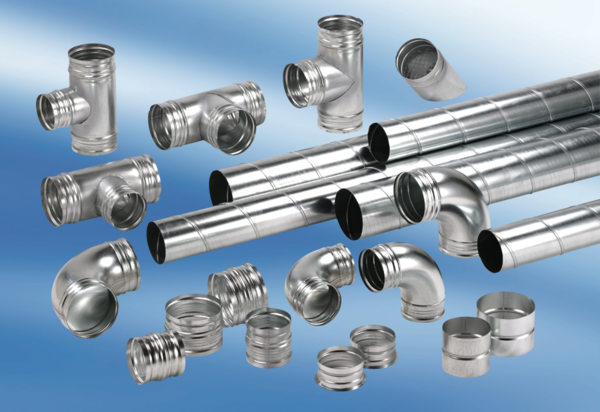 